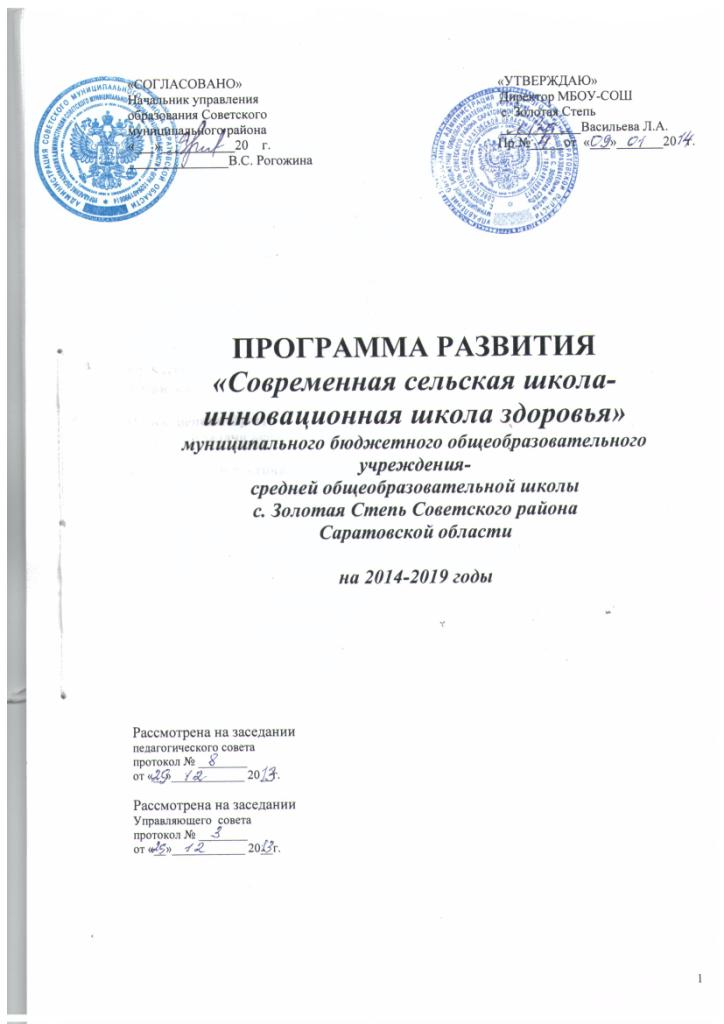 СОДЕРЖАНИЕI. Паспорт Программы развития школы…………………………………………………..3II. Информационная справка о школе2.1. Характеристика учебно-воспитательного процесса………………………………….52.2. Сведения о контингенте обучающихся……………………………………...................52.3. Характеристика педагогических кадров………………………………………………62.4. Особенности управления школой. ……………………………………………………..6III. Проблемный анализ состояния школы3.1. Краткий анализ учебно-воспитательного процесса…………………………………..73.1.1. Организационно-управленческий блок………………………………………………83.1.2. Учебно-воспитательный процесс……………………………………………………..93.1.3. Взаимодействие с социумом…………………………………………………………..103.2. SWOT-анализ уровня развития и готовности к реализации Программы Развития……………………………………………………………………………………….11 IV. Концепция Программы развития …………..…………………………………………144.1. Цели и задачи реализации Программы развития……………………………………15 V. Стратегия и тактика перехода школы в новое состояние……………………………………………………………………………………….15VI. Тактический и оперативный план действий по реализации Программы развития6.1. Этапы реализации Программы развития…………………………………………….226.2. основные направления деятельности Программы развития………………………24 6.3. Ожидаемые результаты реализации план действий...................................................26VII. Управление реализацией Программы развития…………………………………….27VIII.Мониторинг реализации Программы развития……………………………………28IX. Возможные риски и их минимизация…………………………………………………30Приложения ВВЕДЕНИЕ	Программа развития школы «Современная сельская школа – инновационная школа здоровья» на 2014 - 2019 г.г. представляет собой долгосрочный нормативно-управленческий документ, характеризующий имеющиеся достижения и проблемы, основные тенденции, главные цели, задачи и направления обучения, воспитания, развития обучающихся и особенности организации кадрового и методического обеспечения педагогического процесса и инновационных преобразований образовательного процесса, основные планируемые конечные результаты, критерии их оценки. Кроме того, настоящий документ определяет концепцию дальнейшего развития школы и основных направлений ее деятельности.I. ПАСПОРТ ПРОГРАММЫ РАЗВИТИЯ ШКОЛЫII. ИНФОРМАЦИОННАЯ СПРАВКА О ШКОЛЕ2.1. Характеристика учебно-воспитательного процесса:Полное наименование образовательного учреждения в соответствии с Уставом: Муниципальное бюджетное  общеобразовательное учреждение - средняя общеобразовательная школа седа Золотая Степь Юридический адрес: 413200 Саратовская область Советский район. Село Золотая Степь, ул. Садовая, 5Телефон: 69-1-23Адрес электронной почты: lyu13618005@yandex.ru Общеобразовательная школа с. Золотая Степь основана  в 1935 году, в 2013-2014 учебном году построено новое современное здание и школа стала средней профильной (физико-математический профиль).Директор образовательного учреждения:  Васильева Любовь АнатольевнаКоличество обучающихся (на 01.01.2014)    -    163Численность педагогического персонала    -  19Численность управленческого персонала (администрации)  -  3Численность вспомогательного, обслуживающего и технического персонала   -  18В школе применяются следующие инновационные  образовательные технологии:- Проблемно-развивающее  обучение;- Дифференцированное обучение;- Информационные и коммуникативные технологии;- Проектная и исследовательская деятельность- Компетентностный подход;Соблюдается преемственность в образовательной деятельности по ступеням обучения: начального, основного и среднего.Режим работы образовательного учреждения  Школа работает по шестидневной учебной неделе (1 класс-пятидневная).Начало уроков в 8 часов 00 минут. Продолжительность уроков – 45 минутВнеучебная деятельность осуществляется через индивидуальные консультации, работу кружков, общешкольные творческие дела и внеклассные мероприятия.В школе реализуются образовательные программы: начального общего (ГОСТ и ФГОС – ОС «Школа 2100»), основного общего образования, среднего общего образования.2.2. Сведения о контингенте обучающихся.В школе на 01.01.2014     13   классов-комплектов, в которых обучается 163 ученика: 52 человека – начальная школа,  80 – основная, 31 –средняя. Сложность контингента в том, что он формируется из числа приезжающих детей:Социальный паспорт нашей школы: 2.3. Характеристика педагогических кадровНемаловажную роль в  эффективности   образовательного процесса школы играет качественный состав педагогических кадров, который достаточно  высок. Все педагоги регулярно проходят аттестацию:Коллектив школы постоянно  совершенствует  свое профессионального мастерства, повышает квалификацию. Вновь принятые педагоги и педагоги, которые получают высшее образование заочно,   будут и постепенно проходить КПК по предметам.В целом можем сказать, что школа полностью укомплектовано педагогическими кадрами. Текучесть кадров не выходит за пределы естественного процесса.  Возрастной ценз педагогических кадров 2.4. Особенности управления школой.        Административное управление осуществляют директор и его заместители. Основной функций директора школы является координация усилий всех участников образовательного процесса через Управляющий совет, Попечительский совет, педагогический совет, методический совет. Управление школой осуществляется в соответствии с законодательством  Российской федерации и Уставом школы на основе принципа гласности, открытости, демократии и самоуправления.Непосредственное управление школой осуществляет директор.III. ПРОБЛЕМНЫЙ АНАЛИЗ СОСТОЯНИЯ ШКОЛЫ.            При   разработке Программы развития исходили из того, что  новый ФГОС  одной из приоритетных задач определяет задачу сохранения и укрепления здоровья детей.   Уже с первого класса ребенок узнает о важности сохранения своего здоровья, о негативных факторах, ухудшающих его, о способах укрепления здоровья, получает установки на нормы поведения для становления здорового образа жизни.   Результатом решения этой задачи  должно стать  создание комфортной развивающей образовательной среды. Данное понятие в концепции ФГОС определяется как образовательное пространство, гарантирующее охрану и укрепление физического, психологического, духовного и социального здоровья обучающихся. Именно такое  образовательное пространство является  комфортным  по отношению к обучающимся  и педагогическим работникам.         Проблема здоровья молодого поколения приобретает все большую важность в процессе модернизации российского образования, так как выделяемое среди основных приоритетов государственной политики – высокое качество образования, к сожалению, невозможно достичь без потерь здоровья при традиционной организации учебно-воспитательного процесса. Поэтому существующая ситуация ухудшения здоровья детей, подростков и молодежи решительно требует существенного пересмотра традиционных образовательных подходов, которые сегодня оказываются уже несостоятельными в смысле обеспечения качественного образования без ущерба для здоровья всех субъектов образовательного процесса.
        Как же должно быть организованно образовательное пространство сельской школы, чтобы оно способствовало сохранению и укреплению здоровья всех субъектов учебно-воспитательного процесса и отвечало показателям «здоровьесберегающего»?  Данный вопрос был поставлен на всех этапах разработки Программы  «Современная сельская школа – инновационная школа здоровья».         3.1. Краткий анализ учебно-воспитательного процесса.          За 79 лет своей работы школа (в разное время она была и средней, и основной) зарекомендовала себя   как общеобразовательное учреждение с высоким уровнем знаний,  высоким уровнем поступления в высшие  и средние учебные заведения. Современное здание и прилегающая территория создают все условия для формирования здоровьесберегающего пространства. В школе функционируют кабинеты: информатики, математики, русского языка и литературы, химии и биологии, физики, географии, изобразительному искусству, английского языка, лингафонный кабинет, кабинет ГПД, четыре кабинета начальных классов, мастерская, кабинет домоводства, актовый зал, медицинский кабинет, школьная библиотека. Мебель и  оборудование кабинетов отвечают современным требованиям и обеспечивают использование информационных технологий в учебное, во внеурочное время и в исследовательской деятельности. Физкультурный зал оснащен необходимым спортивным инвентарем, спортивные сооружения и площадка на территории школы (малые спортивные формы, баскетбольные щиты, футбольное поле) способствуют успешному проведению спортивно-оздоровительных мероприятий. Современная столовая оснащена всем необходимым оборудованием, организовано горячее питание обучающихся 1- 11 классов, число учеников, охваченных горячим питанием постоянно растет:       В школе благоприятные психолого-педагогические условия на уроках и во внеурочной деятельности. Это выражается во взаимоотношениях участников образовательного процесса: педагогов, обучающихся и их родителей. Между ними установились, в основном, доброжелательные, уважительные отношения, достигнуто взаимопонимание по проблемам воспитания и обучения. Педагогам школы помогло достичь этого использование современных образовательных технологий в т.ч. личностно-ориентировоных. Сложность контингента не вызвала сложностей в адаптации, дети из близлежащих сел и местные быстро нашли общий язык, между ними не возникает никаких проблем и выяснений отношений.
       В школе и селе создано образовательное пространство эмоционально-насыщенное, нравственно здоровое, нет таких асоциальных явлений и социогенных заболеваний как: наркомания, алкоголизм, редкие случаи курения обучающихся, всего 3 семьи стоят на учете как социально-опасные. Нет  серьезных нарушений дисциплины и порядка – это уже признаки хорошего социально-нравственного здоровья. Все это является заделом для успешной реализации программы развития.
        3.1.2.  Организационно-управленческий блок.      Создание Программы началось с нормативно – правовой базы, информации и анализа, анализа состояния здоровья школьников. Для этого были изучены нормативные документы и на основе их изданы приказы,  разработаны локальные акты. Интегрирующим началом совершенствования системы укрепления и сохранения здоровья школьников и Программы развития в целом стала функционирующая с 2010 года  целевая программа «Здоровье». На данном этапе она стала школьной подпрограммой Программы развития, согласно которой ведется постоянный мониторинг состояния здоровья школьников на начало и конец учебного года. Именно анализ данных о состоянии здоровья школьников является отправной точкой для реализации Программы развития. Состояние здоровья школьников по годам выглядит следующим образом:         Как видно  возросло число детей с заболеваниями ЖКТ, лор-заболеваниями, снизилось – с хроническими заболеваниями,  с заболеваниями органов дыхания, нервной системы.Если рассмотреть по годам группы здоровья учащихся, получим следующее:            Неотъемлемой частью организационно-управленческих технологий также является планирование и прогнозирование, контроль и диагностика. Планирование и прогнозирование предусматривает  реализацию программ внеурочной деятельности,  адаптации «Раз ступенька, два ступенька…», «Одаренные дети» в 1-11 классах, «Разговор о правильном питании» и «Школьное молоко» в начальных классах, «Программы духовно-нравственного воспитания» в 5-9 классах. В часть учебного плана, формируемую участниками учебного процесса, в 2-3 классах введен час проектно-исследовательской деятельности, из компонента ОУ в учебный план введены предметы  «ОЗОЖ» в 4, 7,9 классах. А также, данное направление включает в себя повышение компетентности учителя в вопросах формирования индивидуальной культуры  ЗОЖ школьников, проектирование и контролирование здоровьесберегающего образовательного процесса на основе анализа уроков с позиции здоровьесбережения. Педагогическим коллективом школы  используются различные рекомендации, анкеты, опросники по данной проблеме, сценарии спортивных праздников, мероприятий, классных часов и т.д.          В рамках работы над методической темой школы «Совершенствование образовательного процесса в условиях системно-деятельностного подхода в обучении» разработана система   педагогических советов «Эффективные современные технологий как основы реализации основной задачи школы – качество образования», «Работа педколлектива по формированию у учащихся ответственного отношения к своему здоровью», семинаров, работы методических объединений, бесед с медицинскими работниками, обучение на дистанционных курсах повышения квалификации позволило повысить здоровьесберегающую компетентность учителей.          Результаты внутришкольного контроля позволяют сделать вывод о том, что все учителя организуют учебный процесс на уроке с позиции здоровьесберегающего подхода.3.1.3. Учебно-воспитательный процесс           В рамках учебно-воспитательного процесса педагоги школы организуют учебный процесс, используя в своей работе памятки по рациональной организации урока с позиции здоровьесбережения, рекомендации по интеграции программы «Здоровье» в учебно-воспитательный процесс школы. В качестве основополагающих принципов здоровьесбережения в учебно-воспитательном процессе можно выделить:1.  Преемственность между всеми ступенями образования (дошкольная, начальная, основная и средняя)2. Создание образовательной среды, обеспечивающей снятие всех стрессообразующих факторов учебно-воспитательного процесса. Атмосфера доброжелательности, доверия, индивидуальный подход, создание для каждого ситуации успеха необходимы не только для познавательного развития детей, но и для их нормального психофизиологического состояния.3. Творческий характер образовательного процесса. Обучение без творческого заряда не интересно, а значит, в той или иной степени является насилием над собой и другими.4.  Обеспечение мотивации образовательной деятельности.5.  Осознание ребёнком успешности в любых видах деятельности.6.  Смены видов деятельности.         Кроме реализации вышеназванных программ во внеурочное время для учащихся классными руководителями, психологом школы, работниками ФАПа проводятся обучающие занятия: «Здоровые привычки – здоровый образ жизни» (5-6 классы),  «Сотвори себя сам» 7-8 классы, «Здоровье человека 21 века» 9 класс, «Умение управлять собой» 10-11 классы.            Максимально возможную работоспособность и сохранение здоровья детей обеспечивает двигательная активность. Двигательная активность учащихся в течение учебного дня школа обеспечивается уроками физической культуры (3 часа с 1 по 11 классы), физкультминутками на уроках (1-9 классы). Школьные спортивные соревнования ставшие традиционными: «Веселые старты», мини-зарница, Дни здоровья, общешкольный поход — любимые школьные праздники. Дополнительную двигательную активность 85% наших учеников «добирают», занимаясь в системе дополнительного образования через посещение спортивного кружка «Крепыш» в 1-3 классах, спортивных секций по баскетболу и общефизической и лыжной   подготовке в 4-11 классах. В декабре создан спортивный клуб «Форвард», включающий следующие спортивные направления: мини-футбол, бадминтон.            Немаловажное значение имеет организация питания. В школе организовано двухразовое горячее питание, с осуществлением витаминизации. Ежедневно в меню присутствует «витаминный стол» (салаты из свежих овощей, фрукты). Весной планируется разбивка школьного сада, участок школы будет выполнять  образовательную и эстетическую функции. Окультуренный сад, красивые клумбы и цветники, ухоженные газоны   развивают у школьников осознанное отношение к результату своего труда, формирует бережное отношение к природе. Пришкольная  территория активно используется для образовательных экскурсий, прогулок на свежем воздухе, проведении уроков физической культуры, здоровья и просто для игры.          Вопросы культуры питания, способы приготовления блюд с сохранением витаминов планируется осуществлять на уроках технологии на базе кабинета домоводства, оснащенного современным технологическим оборудованием.          Администрацией школы уделяется  большое внимание составлению расписанию уроков. Расписание составляется в соответствии санитарно-гигиеническим требованиям, учитывается объем учебной нагрузки учащихся, затраты времени на выполнение домашнего задания, элективных курсов и кружков. В школе разрабатываются новые инновационные модели обучения, используются современные образовательные технологии: организация учебно-поисковой деятельности, исследовательской, учебно-игровой, моделирующей; учебно-воспитательная среда реализуется через проектную деятельность. Именно проектная деятельность становится приоритетной по пропаганде здорового образа жизни, так как путём планирования, прогнозирования, моделирования реализуются потребности ребёнка.3.1.4. Взаимоотношения с социумом           Планируемая  здоровьесберегающая среда должна  проецироваться и на окружающий её социум. Взаимоотношения с социумом – являются важным компонентом функционирования всей системы. Развитие социальных связей образовательного учреждения дает дополнительный импульс для духовного развития и обогащения личности ребенка, совершенствует конструктивные взаимоотношения с родителями, с учреждениями окружающего социума строящиеся на идее социального партнерства. Одновременно этот процесс способствует росту профессионального мастерства всех педагогов школы, указывает на особую роль его социальных связей в развитии каждой личности, что в конечном итоге ведет к повышению качества работы школы в целом.          По сохранению и укреплению здоровья учащихся школа тесно сотрудничает с сельским клубом, библиотекой. ФАПом, совместно с этими учреждениями проводится ряд, ставших уже традиционными мероприятий.  Главным результатом совместной деятельности школы и социальных партнёров видим в формирование положительного социального опыта у ребят, желания изменить окружающий социум, сделать жизнь интересной, а главное – повышение имиджа школы в целом. Педагогический коллектив школы проводит большую работу по вовлечению родителей в решение задачи укрепления и сбережения здоровья школьников. Совместно с родителями проходят походы, спортивные соревнования, экскурсии, внеклассные мероприятия. В школе  проводятся тематические родительские собрания о здоровье детей. В помощь детям и их родителям разработаны рекомендации по режиму дня школьников, советы по здоровому питанию.3.2. SWOT- анализ оценки уровня развития и готовности к реализации ПрограммыSWOT-анализ позволит выделить приоритетную линию развития школы        Таким образом, выявлены следующие противоречия, на разрешение которых должна быть направлена программа развития школы. Это противоречия между:- современными требованиями к качеству общего образования, заложенными в ФГОС (результат образования – компетентности: предметные результаты (знания и умения, приобретённые учащимися, опыт творческой деятельности), метапредметные результаты (способы деятельности, освоенные на базе одного или нескольких предметов, применимые как в рамках образовательного процесса, так и при решении проблем в реальных жизненных ситуациях), личностные результаты (система ценностных ориентаций, интересы, мотивации, толерантность)) и технологиями, используемыми педагогами в образовательной практике, традиционным подходом к оценке качества подготовки учащихся школы;- стандартной («поточной») системой образования и индивидуальным уровнем усвоения материала каждым учеником;- высокой информатизацией образовательной среды и недостаточной подготовленностью отдельных педагогов к работе в данных условиях;- пониманием содержания здоровьесберегающих технологий и построением образовательного процесса лишь в рамках соблюдения требований СанПИНа;С другой стороны,  в школе  сложились основные аспекты  здоровьесберегающией деятельности:1) создание здоровьесберегающей образовательной среды и применение здоровьесберегающих технологий;2) пропаганда здорового образа жизни, воспитание «культуры здоровья»;3) диагностические, лечебно-профилактические и оздоровительные мероприятия.Инновационная деятельность осуществляется:- в организации учебно-воспитательного процесса (урочной и  внеурочной деятельности);-  в проведении саногенного мониторинга;- в организации двигательной активности и физкультурно- оздоровительной работы;- в психолого-педагогической поддержке обучающихся; - в  создании здоровьесохраняющей среды школы;- в оптимизации школьного пространства.Инновации в организации учебно-воспитательного процесса включают:       - выделение в содержании образования учебного материала, направленного на формирование ценности здоровья и здорового образа жизни;        - обогащение содержания образования учебным материалом, раскрывающим пути физического, интеллектуального, духовно-нравственного совершенствования человека;       -  использование здоровьесберегающих технологий в учебном процессе (специальные технологии ослабления напряжения зрения, чередование видов деятельности на уроках и т.д.);       - выполнение учащимися совместно с учителями  исследовательских, творческих,    информационных проектов по проблемам здоровьесбережения;              - проведение классных часов, проведение праздников;              -  взаимодействие с ФАПом по пропаганде здорового образа жизни.Проведение саногенного мониторинга:      - диспансерное обследование обучающихся;     - проведение бесед с родителями по учету индивидуальных особенностей здоровья обучающихся.Организация двигательной активности и физкультурно - оздоровительной работы:  - занятия в секциях ОФП, баскетболу, мини-футболу, игровые перемены, соревнования, военно-полевые сборыПсихолого-педагогическая поддержка обучающихся:                    - создание условий психологической комфортности на уроках;                    - учет индивидуальных особенностей психической деятельности 
                    (особенностей внимания, памяти, мышления);                    - проведение ролевых игр, формирующих опыт принятия      
                    решений   в жизненных ситуациях.Оптимизация школьного пространства:  - организация релаксации в кабинете психолога.   - эстетизация интерьеров.   - озеленение кабинетов,  рекреаций, пришкольной территории       Все вышеизложенное позволяет сделать вывод, что в школе созданы условия для развития здоровьеформирующей и здоровьесберегающей среды. Развитие школы как «Современной сельской школы здоровья » предполагает систематизацию и интеграцию здоровьеформирующих воздействий, совершенствование здоровьесберегающей деятельности в выделенных направлениях, выявление и учет наиболее значимых факторов здоровья и развития обучающихся.       Это предполагает проектирование на основе реализации целевых подпрограмм     такой   Программы развития в контексте ФГОС, в рамках которой содержание и виды деятельности обеспечивают ее инновационность, результативность, технологичность и  востребованность  субъектами образовательного процесса и выстроить концепцию развития IV. КОНЦЕПЦИЯ ПРОГРАММЫ      Руководствуясь основными направлениями государственной политики в области образования, опираясь на имеющийся опыт работы в школе, проанализировав структуру образовательных результатов и особенности содержания образования в школе, была определена основная идея развития школа. Эта идея сводится к созданиюмодели (программы) перехода школы в новое состояние по реализации новых образовательных стандартов, организации доступных образовательных возможностей, сохранения здоровья участников образовательного процесса при соблюдениипринципа информационной открытости и публичной отчетности образовательного учреждения. Эту задачу может выполнить Программа развития, которая фиксирует, что и как будет меняться, чтобы обеспечить переход школы на новую ступень развития.      Концепция Программы  рассматривает в комплексе здоровье обучающихся, их семей, педагогов, других участников образовательного процесса и включает нравственный, интеллектуальный, психический и физический аспекты. Эти сферы неразрывно связаны.Программа  призвана формировать в школе здоровьесберегающее пространство - такое, при котором исключаются или минимизируются вредные для здоровья учащихся воздействия школы и всего образовательного процесса. В дальнейшем предполагается развитие здоровьесберегающего пространства в здоровьеукрепляющее, а затем – в здоровьеформирующее.       Принципы Программы- принцип не нанесения вреда;- принцип приоритета действенной заботы о здоровье обучающихся и педагогов, который свидетельствует о том, что все происходящее в образовательном учреждении оценивается с позиции влияния на психофизиологическое состояние и здоровье обучающихся и учителей; проводится мониторинг физического, психологического, духовно-нравственного здоровья обучающихся;- принцип триединого представления о здоровье (единство физического, психического и духовно-нравственного здоровья);- принцип непрерывности и преемственности;- принцип субъект-субъектного взаимодействия, когда сам ученик активно действует в здоровьесберегающей среде;- принцип соответствия содержания и организации обучения возрастным особенностям обучающихся, соответствия объема учебной нагрузки и уровня сложности изучаемого материала индивидуальным возможностям обучающихся;- принцип формирования ответственности  обучающихся за свое здоровье при наличии контроля со стороны родителей.4.1. Цели и задачи реализации Программы Цель реализации Программы– создание здоровьесберегающей среды, способствующей сохранению и развитию физического, психического, социального здоровья обучающихся.Основные  задачи: - организация учебно-воспитательного процесса (урочной и внеурочной деятельности) на основе здоровьесберегающих технологий; - проведение саногенного мониторинга с целью корректировки условий для укрепления здоровья школьников;- проведение системы лечебно – оздоровительных мероприятий;- оптимизация системы психолого-педагогической помощи обучающихся;- формирование благоприятного морально – психологического климата в ученическом и педагогическом коллективах;- формирование у школьников навыков здорового образа жизни;- координация совместной работы школы, семьи и общественности по формированию и сохранению здоровья ребенка;- развитие материально – технической базы с целью создания условий для сохранения здоровья обучающихся.В связи с поставленной целью и задачами школа видим Миссию МБОУ-СОШ с. Золотая Степь в построение  образовательного пространства школы как среды доступной для саморазвития, самоопределения каждого субъекта образовательного процесса, в которой согласуются цели, ценности, интересы учеников, учителей, родителей и среды, позволяющей создать современную модель инновационной сельской школы, отвечающей всем требованиям здоровьесбережения.   V. СТРАТЕГИЯ И ТАКТИКА ПЕРЕХОДА ШКОЛЫ В НОВОЕ СОСТОЯНИЕ        Определяя стратегию дальнейшего развития школы, опирались не только на выявленные в ходе анализа сильные и слабые стороны развития, но  учли ряд факторов. К числу этих факторов относятся:Ускорение темпов развития общества, выразившееся:−в переходе к информационному обществу;−в росте конкуренции на современном рынке труда, определяющем постоянную потребность в повышении профессиональной квалификации.Изменения, произошедшие в российской системе образования:-переход на новые образовательные стандарты;-развитие личностно ориентированного образования;-информатизация образования, внедрение интерактивных технологий, электронных учебно-методических комплексов;-создание здоровьесберегающей системы образования.      3. Потенциал школы:-готовность педагогов к повышению квалификации, с целью подготовки к работе в новых условиях при переходе на ФГОС второго поколения;−ориентация процесса обучения на самостоятельность обучающихся;−использование в учебном процессе современных и инновационных педагогических технологий;−организация образовательной среды путем обогащения источникам и информации, в том числе и электронными;−стабильность эффективной системы внеклассной работы;−эффективное социально-психологическое сопровождение образовательного процесса;−хорошая  материально-техническая база школы.Основными средствами реализации Программы развития «Современная сельская школа – инновационная школа здоровья» видим в реализации следующих подпрограмм и проектов:VI.  ТАКТИЧЕСКИЙ И ОПЕРАТИВНЫЙ ПЛАН ДЕЙСТВИЙ ПО РЕАЛИЗАЦИИ ПРОГРАММЫ РАЗВИТИЯ6.1. Этапы реализации ПрограммыПрограмма рассчитана на долгосрочную перспективу: предполагаемый срок реализации 2013 – 2018 учебные годы. 2013-2014 учебный год - проектировочно-подготовительный  этап. Цель: анализ образовательной и здоровьесберегающей деятельности, реализации образовательных инициатив и оформление их в локальные проекты.Ожидаемые результаты: написание и коррекция Программы «Современная сельская школа – инновационная школа здоровья».2014-2017 учебный год - основной этапЦель: адаптировать ученический и педагогический коллективы родительскую общественность к условиям деятельности ПрограммыОжидаемые результаты: консолидация всех субъектов образовательного процесса для преобразования педагогической системы. 2017-2018 учебный год – обобщающий этапЦель: осуществление коллективной рефлексии участников образовательного процесса, реализовавших Программу развития школы и использовавших в работе новые образовательные технологии.Ожидаемые результаты: корректировка Программы, переход на  новый уровень функционирования.Программа не является догмой, она открыта для внесения корректив по ходу реализации, предусматривает постоянный анализ выполнения разделов программы с учетом новых реальностей образовательного процесса.6.2. Основные направления деятельности Программы «Современная сельская школа – инновационная школа здоровья»6.3. Ожидаемые результаты реализации плана действий 1. Возможность сохранения здоровья, успешного обучения и развития. 2. Развитие воспитательного потенциала образовательного учреждения в профессиональном самоопределении и творческой самоактуализации  личности.3. Создание условий для творческой самореализации учителя.  4. Достижение уровня информационной культуры участников образовательного процесса, соответствующего современным требованиям.5. Высокий уровень мотивации к получению образования (в том числе профильного);6. Снижение заболеваемости обучающихся.7. Совершенствование системы физического воспитания на основе реализации  индивидуального подхода.8. Создание условий для удовлетворения двигательной активности обучающихся.9. Желание обучающихся быть здоровыми духовно и физически.       10. Снижение уровня тревожности учеников.11. Повышение удовлетворенности обучающихся и их родителей образовательным процессом в школе. 12. Успешная адаптация в социуме.13.Повышение имиджа школы в социуме.Кроме того, реализация Программы направлена на формирование среди учащихся культуры отношения к своему здоровью, что включает в себя:- культуру физиологическую (способность управлять физиологическими процессами и наращивать резервные мощности организма);-культуру физическую (способность управлять физическими природосообразными движениями);-культуру психологическую (способность управлять своими чувствами и эмоциями);-культуру интеллектуальную (способность управлять своими мыслями и контролировать их).Таким образом, ориентируясь на социальный заказ, предъявляемый к школе, главное предназначение Программы развития  видим в обеспечении реализации права каждого обучающегося на получение образования в соответствии с его потребностями и возможностями, в осуществлении обучения и воспитания за счет технологий, позволяющих сохранить и укрепить их здоровье. VII. УПРАВЛЕНИЕ РЕАЛИЗАЦИЕЙ ПРОГРАММЫОбщее руководство реализацией Программы осуществляет Управляющий Совет. Реализацией каждой из одиннадцати подпрограмм и проектов руководит соответствующий целевой руководитель (координатор), который самостоятельно принимает решения по подпрограмме, если они не затрагивают связи с другими программами или не требуют корректировки выходных параметров подпрограммы. Организационно-управленческая деятельность по реализации Программы развития школы в своем практическом преломлении представляет собой повседневное управление образовательным процессом школы в совокупности с мониторинговой и контрольно-корректирующей деятельностью, имеющей конкретную направленность – обеспечение соответствия цели и задачам, заявленным в Программе развития.Образовательное учреждение, функционирующее в инновационном режиме, требует конкретизации системы управления, что подразумевает выделение подсистем управления следующими основными функциональными сферами школы:а) управление образовательными процессами, предполагающее: деятельность по организации учебного и воспитательного процессов, а также межпроцессных связей; управление организацией и технологией образования; управление отдельными образовательными процессами; контроль над  содержанием образования и т.п.; б) управление основными сегментами школы – подсистемами, охватывающими не только традиционные для образовательной школы ступени (начального, основного и среднего), но и секторные блоки, отражающие специфику инновационного образовательного учреждения, т.е. следующие подсистемы: дополнительное образование, эксперимент и индивидуальное образование;в) управление ресурсным обеспечением и внешними связями образовательного учреждения, включающие подсистемы управления кадровым, финансовым, материально-техническим, правовым, информационным, методическим обеспечением; управление контингентом учащихся, связями с общественностью, компонентами инфраструктуры;г) управление развитием образовательного коллектива в целом, что предполагает учёт особенностей образовательного сообщества. Образовательное учреждение – это управляемая организация особого рода, осуществляющая свою деятельность в условиях необходимости реализации образовательных целей. Поэтому управление должно учитывать не только мотивационные детерминанты – потребности и интересы «персонала организации», коим в данном случае являются члены педагогического коллектива, но и потребности и интересы учащихся и их родителей .VIII. МОНИТОРИНГ РЕАЛИЗАЦИИ ПРОГРАММЫ РАЗВИТИЯ   Цель мониторинга – повышение эффективности управления реализацией программы развития школы.	Задачи: 1) сбор и накопление информации; 2) анализ данных; 3) систематизация информации; 4) коррекция деятельности.Объекты мониторинга1. Объект мониторинга – «Образовательная среда школы». Критерии эффективности деятельности школы по реализации программы развития: изменение компонентов образовательной среды школы; духовно-нравственное, физическое развитие личности школьника; изменения в учебном плане; квалификация педагогов; участие  педагогов в методической работе; учебно-методическое обеспечение программ; нормативно-правовое обеспечение; материально-техническая база школы в контексте здоровьесберегающего пространства.2. Объект мониторинга – «Развитие личности учащихся школы». Критерии эффективности деятельности школы: соответствие здоровья школьников социальной норме; духовно-нравственные, волевые качества детей; мотивация; обученность в контексте здоровьесберегающего пространства..3. Объект мониторинга – «Развитие классных коллективов в школе». Критерии эффективности деятельности школы: уровень воспитанности детей; уровень сформированности классных коллективов; мотивация к учению; выбор предметов; обученность; уровень сформированности у школьников ключевых типов компетенций в контексте здоровьесберегающего пространства..4. Объект мониторинга – «Рост профессиональной компетентности педагогов». Критерии эффективности деятельности школы: повышение профессиональной компетентности педагогов школы; мотивация педагогов к работе; освоение содержания образования по предмету; освоение современных технологий обучения и воспитания школьников; уровень обученности школьников по предмету; соответствие здоровья школьников социальной норме; уровень сформированности классных коллективов; накопление и оформление дидактических материалов.Циклограмма мониторингаIX. ВОЗМОЖНЫЕ РИСКИ И ИХ МИНИМИЗАЦИЯПолное наименование программы Программа развития муниципального бюджетного общеобразовательного учреждения-средней  общеобразовательной школы села Золотая Степь Советского района Саратовской   области «Современная сельская школа – инновационная школа здоровья»  на период 2014-2019г.г.Основания для разработки программы- Закон Российской Федерации  "Об образовании" - Конвенция о правах ребенка-  национальная образовательная инициатива   «Наша новая школа»- ФГОС НОО и ОООЦель программыЦЕЛЬЮ программы  развития школы является разработка согласованных, прогнозируемых мер, обеспечивающих стабилизацию и сохранение здоровья личности школьника и педагога,  сформированность навыков здорового образа жизни и культуры здоровья на пути   роста и развития в сельском социуме и на этапах введения ФГОС.Задачи программыСтратегическая: развитие организационно-педагогической и административной структуры школы, позволяющей выполнять образовательные заказы государства и общества и содействовать сохранению и укреплению здоровья всех участников образовательного процесса.Тактические:создание структуры управления образовательным учреждение,  способной обеспечить достижение миссии школы;сохранение и совершенствование единой комфортной психолого-педагогической среды для обеспечения формирования духовно и физически здоровой личностей педагогов, учеников и родителей;•	развитие блока дополнительного образования (востребованность, привлекательность, преемственность и интеграция с базовым образованием);обогащение материально-технической базы образовательного учреждения, в первую очередь информационной и оздоровительной;поиск способов стимулирования деятельности педагогов по созданию здоровьесберегающей среды школы и развитию сфер деятельности.Принцип управления программой, ответственные исполнители Корректировка программы осуществляется педагогическим советом школы. Управление реализацией программы осуществляется директором, заместителем директора школы по учебной и воспитательной работе.  Ход работы над подпрограммами курируется должностными лицами- представителями администрации школы в соответствии с имеющимися у них функциональными обязанностями.Сроки и этапы реализации программы Программа реализуется через проекты и подпрограммы.2013-2014 учебный год - проектировочно-подготовительный  этап. Разработка целевых подпрограмм новой Программы развития. Диагностика имеющейся материально-технической базы, поиск условий для реализации и начало выполнения Программы.2014-2017 учебный год - основной этапПереход к устойчивой реализации новой модели организации современной образовательной среды и ее содержания. Реализация программы по основным направлениям. Координация проектов, подпрограмм. Мониторинг хода реализации проектов, подпрограмм. Корректировка и предотвращение негативных явлений. 2017-2018 учебный год – обобщающий этапАнализ результатов и эффектов реализации Программы развития. Коррекция реализации Программы развития на основе мониторинга эффективности работы по ее внедрению. Обобщение и распространение передового опыта. Разработка стратегии дальнейшего развития образовательной организации. Исполнители программы. Участники образовательного процесса: сотрудники образовательного учреждения, учащиеся и родители, общественность.Ожидаемые конечные результаты.Создание  здоровьесберегающего пространства сельской школы, способствующее устранению факторов риска здоровью школьников, гуманизации отношений участников образовательного процесса, нормализации двигательной активности детей, выбору физиологически обоснованных направлений, оздоровлению учебной и воспитательной деятельности.Система организации контроля реализации ПрограммыДиректор ежегодно помещает публичный доклад на сайте школыОперативное руководство реализацией программы и ежегодный проблемно- ориентированный анализ состояния дел в школе осуществляет администрация школы с делегированием полномочий другим сотрудникам.Села 3  5б678910а10б11итогоАлександровка 11349Наливная 21418Пионерское 18732425Розовое 224Итого 110743466546 Всего семей учащихся/в них обучающихся 139/163Количество полных семей112Количество неполных семей27Количество опекаемых семей/ в них обучающихся 7/10Количество приемных семей/в них обучающихся 2/6 Количество малообеспеченных семей/в них обучающихся 32/35 Количество многодетных семей/в них обучающихся13/21  Количество   семей СОП/в них обучающихся3/3Всего С высшей категориейС первой категориейБез категорииМолодые специалисты2241152%18,2 50 22,7 9,1Всего Прошли КПКПрошли КПКНе прошли КПК Всего Всего Из них по ФГОС НОО и ОООНе прошли КПК  22 17  12  5100%77,370,622,7Имеют стаж работы:На 01.01.2014Возрастной составНа 01.01.2014до 5 лет5    до 252от 5 до 10 лет4 От 25 до 358от 10 до 15 лет3От 35 до 45  2от 15 до25  5 45- 55 7от 15 до25  5Пенсионного возраста3От 25 и старше5Пенсионного возраста3Показатель 2009/2010 2010/2011 2011/20122012/20132013/2014 (первое полугодие)2-х разовое85ч (85%)77 (81,9%)67 (72%)59 чел /60,8 %135(81,3%)3-х разовое20 ч (100%)20 (100%)20 (100%)20чел/ 100%25 (100%)Буфет-----Горячее 85ч (85%)77 (81,9%)87 (93,5%)90 чел/92,7%159(95,7%)Школьное  77 (81,9%)87 (93,5%)90 (92,7%)159(95,7%)Заболевания 2010-20112011-20122012-20132013-2014(первое полугодие)Количество детей 969497164С хроническими заболеваниями 812269С врожденными пороками ----С заболеваниями сердечно-сосудистой системы 1112С заболеваниями органов дыхания 37106С заболеваниями желудочно-кишечного тракта 7447С заболеваниями внутренних органов--21С заболеваниями эндокринной системы -354С заболеваниями кожными и аллергическими-124С заболеваниями нервной системы 2151С нарушением осанки 131155С лор-заболеваниями 5126С заболеваниями органов зрения и слуха 5323-ГодыВсего обучающихся1 группа здоровья2 группа здоровья3 группа здоровья2010-201196593342011-201294444732012-2013975542-2013-2014164954524Факторы развития образовательного учрежденияСильная сторона фактораСлабая сторона фактораI. Образовательные программы, реализуемые в учреждении (Образовательная программа 5-11 классы ГОСТ, Образовательная программа 1-4 классы ФГОС) Нацеленность на достижение высокого уровня знаний.Наличие в образовательной программе компонентов федерального базисного учебного плана в полном объеме.Универсальность учебного плана: возможность для учащихся получить базовые знания по всем предметам, возможность профессионально переориентироваться в старших классах. Обучение строится с учетом психологических особенностей и возможностей школьника.Обучение строится на основе дифференциации,  позволяющей учитывать индивидуальный темп продвижения учащихся, корректировать возникающие трудности, обеспечивать поддержку его способностей. Организация  учебной деятельности на уроке не допускает переутомления (физкультминутки, динамические паузы).Образовательный процесс строится на основе здоровьесберегающих технологий Изначально нацелена на сильного ученика, имеющего первую группу здоровья, достигшего необходимого уровня развития к началу обучения.(Образовательная программа 5-11 классы ГОСТ) Не все учащиеся соответствуют данным требованиям, часть обучающихся испытывают затруднения в освоении образовательной программы ОУ. В дальнейшем у них сужаются возможности быть  успешными в учебной деятельности.Растет число интеллектуально пассивных обучающихся, испытывающих  трудности в обучении.  Вследствие низкой культуры чтения дети на начальной ступени обучения испытывают трудности в обучении. Дети испытывают трудности при выполнении заданий, в том числе тестовых, требующих нестандартных ответов и решений, высказывания собственной точки зрения, в  анализе собственных работ: не умеют находить ошибки и устанавливать причинно-следственные связи.II. Результативность работы образовательного учрежденияВсе выпускники успешно проходят итоговую аттестацию и получают аттестаты.Недостаточное количество  победителей и призеров олимпиад. Недостаточное участие в творческих, предметных конкурсах, интеллектуальных и спортивных соревнованиях различного уровня.III. Инновационный потенциал Наличие педагогов, способных  транслировать опыт. Образовательный процесс организован на основе интеграции здоровьесберегающих технологий.В основе организации учебно-воспитательной  работы лежит проектная и исследовательская деятельность Недостаточное количество педагогов, желающих  участвовать в конкурсах педагогического мастерства. Недостаточное количество педагогов применяет инновационные технологии Научно-исследовательское ученическое общество на этапе развития IV. Кадровое обеспечение и контингент учащихся. Профессиональный уровень достаточно высок Педагоги и учащиеся комфортно ощущают себя в школе, любят ее и отмечают  хороший психологический климат (по результатам мониторинга).  100% укомплектованность штатаНестабильность  педагогического состава.Незначительный  приток молодых специалистов. Большая часть педагогического коллектива приезжает из других сел  V. Финансово-хозяйственная самостоятельностьВнебюджетная деятельность. Возможность ведения     дополнительных  платных услуг. Недостаточное развитие системы платных дополнительных образовательных услуг на базе школы, учитывающих потребности учащихся и родителей.VI. Материально-техническая база учреждения и условия образовательного процесса Помещения школы соответствуют  требованиям СанПиН и безопасности.Недостаточная оснащенность классов  интерактивным оборудованием.VII. Рейтинговое положение учреждения в муниципальной системе образования Основная причина выбытия из школы - перемена места жительства. Незначительный  процент  учащихся, состоящих на различных видах учета.Сильные ученики  основной школы для дальнейшего обучения выбирают профильное обучение  Большое количество выпускников основных школ сел Александровка и Розовое выбирают ССУЗы для дальнейшего обученияVIII. Сформированность информационного пространства учреждения. Наличие сайта.Инновационные подпрограммы, проектыОценка эффективности реализацииОценка эффективности реализацииОценка эффективности реализацииИнновационные подпрограммы, проектыКритерии Показатели Способы диагностикиПодпрограмма « Сохранения и развития здоровья педагогов».
Задачи:
1. Содействовать в овладении педагогами антистрессовой педагогики и применение ее в педагогической деятельности.
2. Овладение педагогами методов предупреждения и снятия эмоционального напряжения.
3. Создать условия для сохранения и укрепления физического здоровья педагогов.1. Здоровый микроклимат в педагогическом коллективе.1.Отсутствие конфликтных ситуаций в триаде учитель-ученик-родитель Диагностика психологаПодпрограмма « Сохранения и развития здоровья педагогов».
Задачи:
1. Содействовать в овладении педагогами антистрессовой педагогики и применение ее в педагогической деятельности.
2. Овладение педагогами методов предупреждения и снятия эмоционального напряжения.
3. Создать условия для сохранения и укрепления физического здоровья педагогов.2. Работа семинара по проблеме антистрессовой педагогики и здоровьесберегающихй технологий.
2. Количество семинаров и количество участников – педагогов, родителей.Анализ участия Подпрограмма « Сохранения и развития здоровья педагогов».
Задачи:
1. Содействовать в овладении педагогами антистрессовой педагогики и применение ее в педагогической деятельности.
2. Овладение педагогами методов предупреждения и снятия эмоционального напряжения.
3. Создать условия для сохранения и укрепления физического здоровья педагогов.3. Здоровый учитель в здоровом коллективе.
3. Отсутствие на работе по болезни, количество заболеваний, количество бюллетеней.Мониторинг здоровья Подпрограмма « Сохранения и развития здоровья педагогов».
Задачи:
1. Содействовать в овладении педагогами антистрессовой педагогики и применение ее в педагогической деятельности.
2. Овладение педагогами методов предупреждения и снятия эмоционального напряжения.
3. Создать условия для сохранения и укрепления физического здоровья педагогов.4. Пересмотр отношения к своему здоровью.4. Санаторно-курортные лечения, занятия спортом, туризмом.Анализ 2. Проект «Здоровьесберегающий урок» (реализуется отдельными учителями)
Задачи:
1.Создание условий для гуманизации образовательного процесса.
2. Использование современных антистрессовых технологий обучения.
3.Обеспечение современного качества образовательного процесса.
4. Создание условий сохранения и укрепления психологического здоровья обучающихся.1. Овладение педагогами здоровьесберегающими технологиями1. Количество учителей владеющих технологиями здоровьясбережения Мониторинг, анализ уроков и внеклассных мероприятий 2. Проект «Здоровьесберегающий урок» (реализуется отдельными учителями)
Задачи:
1.Создание условий для гуманизации образовательного процесса.
2. Использование современных антистрессовых технологий обучения.
3.Обеспечение современного качества образовательного процесса.
4. Создание условий сохранения и укрепления психологического здоровья обучающихся.2. Здоровый микроклимат на уроках, в классах. Комфортная обстановка.2. Отсутствие конфликтов между учителями и учащимися, их родителями Анализ посещения уроков, наблюдения2. Проект «Здоровьесберегающий урок» (реализуется отдельными учителями)
Задачи:
1.Создание условий для гуманизации образовательного процесса.
2. Использование современных антистрессовых технологий обучения.
3.Обеспечение современного качества образовательного процесса.
4. Создание условий сохранения и укрепления психологического здоровья обучающихся.3. Повышение качества образования. Успешность обучающихся.3. Успеваемость обучающихся по предметам в классах. Достижения на разных уровнях.Отчеты об успеваемости3.Подпрограмма «Здоровье»Задачи:1.Совершенствовать физическое развитие детей, повышать сопротивляемость защитных свойств организма, улучшать физическую и умственную  работоспособность.2.Формировать у всех участников образовательного процесса осознанное отношение к своему здоровью и потребность в здоровом образе жизни, как показателей общечеловеческой культуры.3.Способствовать усвоению правил соблюдения гигиенических норм и культуры быта, связывая воедино элементы анатомических, физиологических и гигиенических знаний.4.Создавать оптимальный режим дня, обеспечивающий гигиену нервной системы ребёнка, комфортное самочувствие, нервно-психическое и физическое развитиеПовышение уровня физического развития детей, уменьшение детей со второй и третьей группой здоровья1.Показатели здоровья школьников и физического развитияМониторинг здоровья и физического развития (сдача нормативов)3.Подпрограмма «Здоровье»Задачи:1.Совершенствовать физическое развитие детей, повышать сопротивляемость защитных свойств организма, улучшать физическую и умственную  работоспособность.2.Формировать у всех участников образовательного процесса осознанное отношение к своему здоровью и потребность в здоровом образе жизни, как показателей общечеловеческой культуры.3.Способствовать усвоению правил соблюдения гигиенических норм и культуры быта, связывая воедино элементы анатомических, физиологических и гигиенических знаний.4.Создавать оптимальный режим дня, обеспечивающий гигиену нервной системы ребёнка, комфортное самочувствие, нервно-психическое и физическое развитие2. Воспитание культуры здоровья в классном коллективе и семье 2.Уровень воспитанности по вопросам ОЗОЖПоказатели уровня воспитанности, наблюдения 3.Подпрограмма «Здоровье»Задачи:1.Совершенствовать физическое развитие детей, повышать сопротивляемость защитных свойств организма, улучшать физическую и умственную  работоспособность.2.Формировать у всех участников образовательного процесса осознанное отношение к своему здоровью и потребность в здоровом образе жизни, как показателей общечеловеческой культуры.3.Способствовать усвоению правил соблюдения гигиенических норм и культуры быта, связывая воедино элементы анатомических, физиологических и гигиенических знаний.4.Создавать оптимальный режим дня, обеспечивающий гигиену нервной системы ребёнка, комфортное самочувствие, нервно-психическое и физическое развитие3.Освоение норм гигиены, культуры быта, анатомических и физиологических знаний 3.Показатели уровня поведения в вопросах ОЗОЖНаблюдения, беседы3.Подпрограмма «Здоровье»Задачи:1.Совершенствовать физическое развитие детей, повышать сопротивляемость защитных свойств организма, улучшать физическую и умственную  работоспособность.2.Формировать у всех участников образовательного процесса осознанное отношение к своему здоровью и потребность в здоровом образе жизни, как показателей общечеловеческой культуры.3.Способствовать усвоению правил соблюдения гигиенических норм и культуры быта, связывая воедино элементы анатомических, физиологических и гигиенических знаний.4.Создавать оптимальный режим дня, обеспечивающий гигиену нервной системы ребёнка, комфортное самочувствие, нервно-психическое и физическое развитие4. Знание и соблюдение режима дня4.Утомляемость в течение учебного дняНаблюдения, беседы3.Подпрограмма «Здоровье»Задачи:1.Совершенствовать физическое развитие детей, повышать сопротивляемость защитных свойств организма, улучшать физическую и умственную  работоспособность.2.Формировать у всех участников образовательного процесса осознанное отношение к своему здоровью и потребность в здоровом образе жизни, как показателей общечеловеческой культуры.3.Способствовать усвоению правил соблюдения гигиенических норм и культуры быта, связывая воедино элементы анатомических, физиологических и гигиенических знаний.4.Создавать оптимальный режим дня, обеспечивающий гигиену нервной системы ребёнка, комфортное самочувствие, нервно-психическое и физическое развитие5.Осознание и овладение нормами здорового образа жизни как основополагающих в современном обществе 6.Отказ от вредных привычек, занятие спортом и интеллектуальным развитиемНаблюдения, беседы, анализ4.Подпрограмма «Одаренные дети»Задачи:1. Выявление способных и одаренных детей, 
2. Обеспечение развития способностей учащихся в избранных им областях знаний, культуры, искусства и т. д., 
3.Обеспечение реализации способностей в научно-поисковой, научно-аналитической и творческой деятельности, 
4. Воспитание устойчивого интереса к самообразованию, самосовершенствованию1. Постоянный рост численности детей, вовлеченных в общественно-полезную, научно-исследовательскую  деятельность, предметные олимпиады и тд.1.Участие детей в олимпиадах, марафонах, творческих конкурсах, исследованиях, проектах и тд.Мониторинг и анализ4.Подпрограмма «Одаренные дети»Задачи:1. Выявление способных и одаренных детей, 
2. Обеспечение развития способностей учащихся в избранных им областях знаний, культуры, искусства и т. д., 
3.Обеспечение реализации способностей в научно-поисковой, научно-аналитической и творческой деятельности, 
4. Воспитание устойчивого интереса к самообразованию, самосовершенствованию2. Повышение уровня нравственного, интеллектуального культурного развития, умения себя вести в социуме.Участие в социальных проектах, Диспутах, дискуссияхНаблюдения, беседы. анализ5. Программа духовно-нравственного воспитания 
Задачи:
1.Познакомить и приобщить к   культуре разных народов детей и взрослых.
2.Развить духовно-нравственную позицию у педагогов – как компонент профессиональной культуры учителя
3.Формировать душевно-духовное здоровье ребенка.
4.Осуществлять нравственное оздоровление через духовное воспитание.1. Знания о традициях и обычаях народов России, села
1. Проведенные народных праздники в школе и селе. Анализ, выставки в библиотеке  5. Программа духовно-нравственного воспитания 
Задачи:
1.Познакомить и приобщить к   культуре разных народов детей и взрослых.
2.Развить духовно-нравственную позицию у педагогов – как компонент профессиональной культуры учителя
3.Формировать душевно-духовное здоровье ребенка.
4.Осуществлять нравственное оздоровление через духовное воспитание.2. Повышение уровня воспитанности школьников, улучшение микроклимата в детском и взрослом коллективе.2. Отрицательная динамика правонарушений, асоциальных явлений и социогенных заболеваний (статистические данные в анализе работы и отчетах).статистические данные в анализе работы и отчетах6. Программа «Разговор о правильном питании»
Задачи:
1.Направить деятельность педагогов, обучающихся и их родителей на решение проблемы правильного питания.
2.Совершенствовать навыки правильного питания у педагогов, обучающихся и их родителей.

3.Проводить диагностику уровня здоровья школьников, отслеживать его динамику.1.Организованное питания в школьной столовой.
1.100% охват горячим питание детей в школьной столовой.отчеты6. Программа «Разговор о правильном питании»
Задачи:
1.Направить деятельность педагогов, обучающихся и их родителей на решение проблемы правильного питания.
2.Совершенствовать навыки правильного питания у педагогов, обучающихся и их родителей.

3.Проводить диагностику уровня здоровья школьников, отслеживать его динамику.2. Рациональное сбалансированное питания в школьной столовой.


2. Качество пищи в школьной столовой, витаминизация, реализация программы «Школьное молоко» справки о питании, результаты работы бракеражной комиссии6. Программа «Разговор о правильном питании»
Задачи:
1.Направить деятельность педагогов, обучающихся и их родителей на решение проблемы правильного питания.
2.Совершенствовать навыки правильного питания у педагогов, обучающихся и их родителей.

3.Проводить диагностику уровня здоровья школьников, отслеживать его динамику.3. Повышение культуры питания в школе и дома.

3. Мероприятия по привитию навыков правильного питания среди детей и родителей количество мероприятий, анкетирование, тестирование 6. Программа «Разговор о правильном питании»
Задачи:
1.Направить деятельность педагогов, обучающихся и их родителей на решение проблемы правильного питания.
2.Совершенствовать навыки правильного питания у педагогов, обучающихся и их родителей.

3.Проводить диагностику уровня здоровья школьников, отслеживать его динамику.4. Улучшение здоровья.4. Анализ желудочно-кишечных заболеваний, их динамикамониторинг здоровья 7.Программа летнего труда и отдыха « Академия успеха».
(реализуется в летний период)
Задачи:
1.Организовать в школе и окружающем социуме разнообразной сферы деятельности для детей и подростков на летний период
2.Включить каждого ребенка в интересующий его вид летней деятельности.
3.Добиться развития детского сообщества села в направлении формирования нравственной здоровой жизнедеятельности
4.Вооружить навыками безопасного времяпрепровождения во время летних каникул.Работа ЛОЛ при школе.1. Количество оздоровленных детей в школе.Мониторинг7.Программа летнего труда и отдыха « Академия успеха».
(реализуется в летний период)
Задачи:
1.Организовать в школе и окружающем социуме разнообразной сферы деятельности для детей и подростков на летний период
2.Включить каждого ребенка в интересующий его вид летней деятельности.
3.Добиться развития детского сообщества села в направлении формирования нравственной здоровой жизнедеятельности
4.Вооружить навыками безопасного времяпрепровождения во время летних каникул.Занятие детей полезной деятельностью.2. Количество трудоустроенных детей и соблюдение в отношении их трудового законодательства.Мониторинг7.Программа летнего труда и отдыха « Академия успеха».
(реализуется в летний период)
Задачи:
1.Организовать в школе и окружающем социуме разнообразной сферы деятельности для детей и подростков на летний период
2.Включить каждого ребенка в интересующий его вид летней деятельности.
3.Добиться развития детского сообщества села в направлении формирования нравственной здоровой жизнедеятельности
4.Вооружить навыками безопасного времяпрепровождения во время летних каникул.Сохранение здоровья жизни ребенка летом.3. Отсутствие правонарушений и несчастных случаев среди школьников летом статистика, анализ8. Демократизация школьной жизни через ученическое самоуправление и детскую организацию школьников «Содружество»
Задачи:
1.Объединить детей и подростков вокруг социально значимых дел.
2.Создать воспитательное пространство социально-здоровое, нравственно-культурное.
3.Включить каждого ребенка в жизнедеятельность школы, социума помочь добиться социальной успешности и психологической комфортности.
4.Выработать у воспитанников позитивную Я-концепцию (самовоспитание, самоуправление, самореализацию) для конкурентноспособности и антистрессовой защищенности в будущей взрослой жизни.1. Наличие работающего ученического самоуправления.
1. План работы, деятельность  участие в конкурсах и форумах.Анализ работы8. Демократизация школьной жизни через ученическое самоуправление и детскую организацию школьников «Содружество»
Задачи:
1.Объединить детей и подростков вокруг социально значимых дел.
2.Создать воспитательное пространство социально-здоровое, нравственно-культурное.
3.Включить каждого ребенка в жизнедеятельность школы, социума помочь добиться социальной успешности и психологической комфортности.
4.Выработать у воспитанников позитивную Я-концепцию (самовоспитание, самоуправление, самореализацию) для конкурентноспособности и антистрессовой защищенности в будущей взрослой жизни.2. Включение каждого обучающего в демократический процесс управления школой.

2. Каждый учащийся имеет общественное поручение и его социальная успешность на уровне школы, села, района.
Анализ 8. Демократизация школьной жизни через ученическое самоуправление и детскую организацию школьников «Содружество»
Задачи:
1.Объединить детей и подростков вокруг социально значимых дел.
2.Создать воспитательное пространство социально-здоровое, нравственно-культурное.
3.Включить каждого ребенка в жизнедеятельность школы, социума помочь добиться социальной успешности и психологической комфортности.
4.Выработать у воспитанников позитивную Я-концепцию (самовоспитание, самоуправление, самореализацию) для конкурентноспособности и антистрессовой защищенности в будущей взрослой жизни.3. Высокий уровень воспитанности и здоровый микроклимат в детском коллективе.3. Результаты диагностики уровня воспитанности, отсутствие конфликтов, правонарушений, нарушений дисциплины и порядка, Устава школы.Диагностика уровня воспитанности9. Семейный  клуб «Семь Я»
Задачи:
1.Создать комфортно-нравственную атмосферу в семье.
2.Способствовать формированию традиционного уклада семьи с разделением семейных ролей.
3.Познакомить родителей с различными стилями воспитания, с возрастными и физическими особенностями ребенка.
4.Способствовать формированию мотивации активного участия в воспитании детей.
5.Дать рекомендации родителя по укреплению физического и психического здоровья и определение степени участия их в сохранности здоровья.1. Родительский лекторий по проблеме здоровьясбережения.

1. Рост компетентности родителей в деле воспитания вообще и здоровьесбережения в частности.Наблюдения 9. Семейный  клуб «Семь Я»
Задачи:
1.Создать комфортно-нравственную атмосферу в семье.
2.Способствовать формированию традиционного уклада семьи с разделением семейных ролей.
3.Познакомить родителей с различными стилями воспитания, с возрастными и физическими особенностями ребенка.
4.Способствовать формированию мотивации активного участия в воспитании детей.
5.Дать рекомендации родителя по укреплению физического и психического здоровья и определение степени участия их в сохранности здоровья.2. Совместная деятельность семьи и школы.

2. Возрастание понимания родителей роли совместной работы по вопросам здоровьесбережения, активное включение в работу школыПроведение семейных праздников, конкурсов, родительский лекторий 10. Подпрограмма адаптации и преемственности между дошкольным, начальным и основным образованием «Раз ступенька, два ступенька…»  Задачи: 1. Создать систему взаимодействия ДОУ  и уровней школьного образования  в рамках проблемы преемственности дошкольного, начального, основного и среднего образования     2.Создать систему психолого-педагогического сопровождения социально-психологической адаптации первоклассников, пятиклассников, десятиклассников  3.Выявить особенности психолого-педагогического статуса каждого ребёнка с целью своевременной профилактики и эффективного решения проблем, возникающих в психическом состоянии, общении, развитии и обучении;Организация работы школьной социально-психологической службы1.Повышение адаптивных возможностей и уровня психологической комфортности школьников, снижение уровня школьной тревожности Анкетирование, анализ10. Подпрограмма адаптации и преемственности между дошкольным, начальным и основным образованием «Раз ступенька, два ступенька…»  Задачи: 1. Создать систему взаимодействия ДОУ  и уровней школьного образования  в рамках проблемы преемственности дошкольного, начального, основного и среднего образования     2.Создать систему психолого-педагогического сопровождения социально-психологической адаптации первоклассников, пятиклассников, десятиклассников  3.Выявить особенности психолого-педагогического статуса каждого ребёнка с целью своевременной профилактики и эффективного решения проблем, возникающих в психическом состоянии, общении, развитии и обучении;2.Выработка критериев компетентностей каждого педагога и родителей в вопросах особенностей адаптационного периода школьников2. Повышение уровня психологической компетентности педагогов и родителей по проблемам адаптационного периода. Анкетирование, анализ10. Подпрограмма адаптации и преемственности между дошкольным, начальным и основным образованием «Раз ступенька, два ступенька…»  Задачи: 1. Создать систему взаимодействия ДОУ  и уровней школьного образования  в рамках проблемы преемственности дошкольного, начального, основного и среднего образования     2.Создать систему психолого-педагогического сопровождения социально-психологической адаптации первоклассников, пятиклассников, десятиклассников  3.Выявить особенности психолого-педагогического статуса каждого ребёнка с целью своевременной профилактики и эффективного решения проблем, возникающих в психическом состоянии, общении, развитии и обучении;3.Совместная работа школы и семьи в вопросах адаптации на каждом уровне образования 3. Организация работы по своевременной профилактике проблем, возникающих в адаптационный период.Банк данныхЗадачиОжидаемые результаты1. Разработать целевую комплексную программу «Современная сельская школа – инновационная школа здоровья » с подпрограммами и проектамиПрограмма нового состояния школы2.Установить договорные отношения между школой и её предполагаемыми социальными партнёрами Формирование единого образовательного пространства школы3. Включение в работу по реализации Программы ШТГ для разработки и апробации форм и способов  индивидуально ориентированного педагогического взаимодействия Готовность разработчиков к действию4. Определить критерии, показатели и способы изучения эффективности  новой образовательной системы, содержанием которой бы были понятия «здоровье» и «развитие».Банк методик изучения эффективности образовательной системы. 5. Провести необходимую психологическую подготовку обучающихся, родителей, коллектива педагогов к переводу школы на новый этап. Готовность субъектов к переходу школы на новый этапЗадачиОжидаемые результаты1. Продолжить ознакомление обучающихся, родителей и педагогов с задачами, содержанием, организацией, спецификой Программы развития Повышение компетентности субъектов2. Обновить нормативно-правовую базу функционирования образовательного учреждения  в новых условиях.Оформление локальных актов.3.Исследовать возможностиприменения новых образовательных технологий. Принятие решений о применении новых технологий4. Разработать и апробировать годовой цикл дел, направленных на проявление и развитие творческих способностей обучающихся, на презентацию их личностных достижений, показателей успешности.Годовая циклограмма работы школы5. Спланировать и апробировать здоровьесберегающие технологии обучения.Система здоровьесберегающих технологий, включение всех субъектов образовательного процесса в жизнедеятельности школы.Банк данных о здоровье обучающихся и педагогов.6. По мере подготовленности вводить новые виды развивающей деятельности на начальной, средней и старшей ступенях образования.Осуществление преемственности в развитии самооценки школьников.7. Освоить и использовать в образовательной практике формы, приёмы и методы деятельности, способствующие формированию успешности ученика и учителя.Консолидация педагогов для преобразования педагогической системы.8. Разработать инструментарий для диагностики самоопределения обучающихся в ходе образовательного процесса.Карты, анкеты, модели. Обработка данных9. Продолжить работу по предпрофильной подготовке и профильному обучению с целью удовлетворения познавательных интересов  обучающихся в различных сферах человеческой деятельности.Выявление образовательных запросов обучающихся. Моделирование видов образовательной деятельности.10. Скоординировать работу педагогов, родителей, общественности и учеников по формированию навыков здорового образа жизни.Оформление договоров о сотрудничестве с УДО и социальными партнерами.Годовая циклограмма мероприятий.ЗадачиОжидаемые результаты1. Соотнести результаты реализации программы с поставленными целями и задачами.Внесение поправок в Программу развития2. Провести внутреннюю экспертизу результатов инновационной деятельности.Принятие решения о внедрении инновационных технологий.3. Обработать и интерпретировать данные по реализации программы за 5 года.Данные анализа и оценки4. Оценить результаты опытно-экспериментальной  и исследовательской работы.Учет результатов внесения поправок5. Определить перспективы  и пути дальнейшего развития школы.Решение о переходе на режим функционирования в достигнутом состоянии деятельности школы.Направления деятельностиМероприятияСроки1. Экспертиза образовательных программ школы (ГОСТ, ФГОС)Анализ соответствия образовательных программ  школы тенденциям развития образования2013-20141. Экспертиза образовательных программ школы (ГОСТ, ФГОС)Экспертиза программно-методического обеспечения образовательного процесса2013-20141. Экспертиза образовательных программ школы (ГОСТ, ФГОС)Экспертиза и утверждение рабочих программ педагогов, программ дополнительного образования    В начале учебного года 2.Модернизация содержания образования в школе Введение государственных стандартов общего образования второго поколенияПостепенно с 20112.Модернизация содержания образования в школеВнедрение ОС «Школа 2100» и «Школа России»Постепенно с 20112.Модернизация содержания образования в школеРабота в рамках предпрофильной подготовки и профильного обучения  (физико-математический профиль)С 2013 года2.Модернизация содержания образования в школеВведение курсов регионального компонента БУПЕжегодно2.Модернизация содержания образования в школе Разработка, апробация, внедрение в образовательную практику курсов школьного компонента УП (в том числе элективных курсов)Ежегодно2.Модернизация содержания образования в школе Разработка концепции интеграции образовательно-развивающей и досуговой, массовой деятельности школыС 2013 года 2.Модернизация содержания образования в школе Апробация системы дистанционного обучения  2013-20142.Модернизация содержания образования в школеПрофориентационная работа в рамках предпрофильной подготовки и профильного обученияЕжегодно по плану4.Модернизация  технологий обучения и  воспитания в школеВнедрение в образовательный процесс новых педагогических технологий.Постоянно4.Модернизация  технологий обучения и  воспитания в школеПроведение серии обучающих семинаров и мастер- классов для учителей школы по теории и практике современных педагогических технологий.Постоянно4.Модернизация  технологий обучения и  воспитания в школеРазработка методических рекомендаций по использованию инновационных педагогических технологий для учителей–предметников Постоянно4.Модернизация  технологий обучения и  воспитания в школеПроведение мониторинга эффективности использования инновационных педагогических технологий на всех ступенях школьного обучения и в воспитательном процессе.Постоянно5.Модернизация  условий организации образовательного процессаКадровые: повышение квалификации педагогов на курсах в СарИПКиПРО, на семинарах  и конференциях разного уровня;постоянно5.Модернизация  условий организации образовательного процессаМетодические: создание базы данных о передовом педагогическом опыте;постоянно5.Модернизация  условий организации образовательного процессаФинансовые: установление связей со спонсорами.постоянно5.Модернизация  условий организации образовательного процессаМатериально-технические: пополнение кабинетов мультимедийными проекторами и интерактивными досками,  оснащение современными дидактическими материаламипостоянно6.Учебно-воспитательная работаОрганизация режима ступенчатого повышения нагрузки для обучающихся первого класса с целью обеспечения адаптации к новым условиям.Сентябрь – ноябрь6.Учебно-воспитательная работаВалеологический анализ расписания уроков.Август 6.Учебно-воспитательная работаОрганизация перемен и длительной динамической паузы с обязательным пребыванием детей на свежем воздухе (1-4 классы)В течение   учебного года6.Учебно-воспитательная работаОрганизация перемен и создание на переменах таких условий, которые способствовали бы оптимальному двигательному режиму обучающихся разных возрастов.В течение   учебного года6.Учебно-воспитательная работаВключение вопросов с определённой валеологической направленностью в план учебных программ по биологии, ОБЖ, физической культуре.В течение  учебного года6.Учебно-воспитательная работаКонтроль за правильным использованием ТСО.Ноябрь, февраль6.Учебно-воспитательная работаВалеологический анализ урока.Постоянно 6.Учебно-воспитательная работаПовышение валеологической грамотности учителей.Постоянно 6.Учебно-воспитательная работаСтруктуирование учебных программ на основе валеологических принципов.Август 6.Учебно-воспитательная работаРасширение сферы услуг, направленных на развитие творческих способностей школьников.Постоянно 6.Учебно-воспитательная работаОриентация учителей и обучающихся на участие в конкурсах, проектах областного и всероссийского уровня.В течение учебного года.7.Диагностическая работа Проведение мониторинга здоровья по классам и создание «Паспорта здоровья школы»Сентябрь  7.Диагностическая работа Осуществление контроля соблюдения норм нагрузки (дневной, недельной, годовой)Постоянно 7.Диагностическая работа Проведение валеологической оценки степени трудности новых учебных программ и методов обучения с целью адаптации их к возможностям обучающихся разных возрастных группВ течение года 7.Диагностическая работа  Медико – педагогический мониторинг первоклассников при зачислении их в школу  Август 7.Диагностическая работа Диагностические психолого-педагогические мониторинги обучения согласно ФГОСВ течение года 8.Профилактическая и коррекционная работа Плановый медосмотр сотрудников и детей По графику8.Профилактическая и коррекционная работа Мониторинг естественной и искусственной освещённости учебных кабинетовСентябрь  8.Профилактическая и коррекционная работа Мониторинг санитарного состояния учебного помещения – отопление, вентиляция, освещённость, водоснабжение, канализацияВ течение всего учебного года8.Профилактическая и коррекционная работа Плановая диспансеризация обучающихся и педагогов По плану8.Профилактическая и коррекционная работа Контроль пищевого рациона (достаточность, сбалансированность, правильность, сочетание продуктов, витаминизация)постоянно8.Профилактическая и коррекционная работа Контроль состояния рабочей мебелиПостоянно 8.Профилактическая и коррекционная работа Контроль недопустимого использования вредных для здоровья красок и других материалов в процессе ремонта классных комнат и помещения школыАвгуст 9. Научно – методическая и опытно – экспериментальная работаВнедрение новых результатов научных достижений в области экологии, медицины, психологии, касающихся охраны и укрепления здоровья обучающихся и учителей в практику образовательного процесса.Постоянно 9. Научно – методическая и опытно – экспериментальная работаКонтроль за недопустимостью использования в отношении обучающихся и учителей непроверенных оздоровительных систем и методов.Постоянно 9. Научно – методическая и опытно – экспериментальная работаРеализация инновационных подпрограмм «Здоровье», «Одаренные дети» «Раз ступенька, два ступенька…», «Сохранение и развитие здоровья педагогов», программ внеурочной деятельности, «Разговор о правильном питании», «Духовно-нравственное воспитание и развитие»В течение года10. Информационно – просветительская работаИспользование различных форм массовой
пропаганды здорового образа жизни: организация лекций, проведение дней здоровья, праздников и тд.В течение   учебного года10. Информационно – просветительская работаИспользование наглядной агитации: выпуск стенгазет, оформление уголков здоровья в классных комнатах, воспитание учащихся личным примером учителей (привлекательность внешнего вида, доброжелательность в общении, забота о собственном здоровье, занятия спортом, отказ от вредных привычек)В течение  учебного годаПоказательСрок проведенияОтветственныйИспользование материаловI. Программа развития в образовательном пространстве школыI. Программа развития в образовательном пространстве школыI. Программа развития в образовательном пространстве школыI. Программа развития в образовательном пространстве школы1. Квалификация педагоговЕжегоднодекабрь, майЗам. директора по УРАнализ на августовском педсовете2. Участие педагогов в методической работеЕжегодно декабрь, майЗам. директора по УРАнализ и прогнозирование профессионального роста на педагогическом и методическом Советах, заседаниях ШТГ3. Изменение социального заказаРаз в  годЗам. директора по УРАнализ и коррекция учебного плана и деятельности по его обеспечению4. Нормативно-правовое обеспечениеЕжегодноАвгустДиректор школы Анализ на заседании Управляющего совета5. Материально-техническое обеспечение и финансированиеЕжегодноАвгустДиректорАнализ на заседании Управляющего советаII. Диагностика влияния программы развития на классные коллективыII. Диагностика влияния программы развития на классные коллективыII. Диагностика влияния программы развития на классные коллективыII. Диагностика влияния программы развития на классные коллективы1. Уровень образования  (сводная таблица)I раз в четвертьЗам. директора по УРСравнительный и диагностический анализ2. Уровень воспитанностиРаз в  годЗам. директора по ВРАнализ результатов реализации программы воспитанияIII. Диагностика влияния Программы развития на развитие учащихсяIII. Диагностика влияния Программы развития на развитие учащихсяIII. Диагностика влияния Программы развития на развитие учащихсяIII. Диагностика влияния Программы развития на развитие учащихся1. Мотивация (индивидуально)ЕжегодноПсихологАнализ на педсоветах2. Уровень образования  (индивидуально)Раз в четвертьЗам. директора по УРАнализ деятельности на педсоветах3. Состояние здоровьяДва раза в год Зам. директора по УРАнализ на педагогическом советеУровень физического развития Раз в годЗам. директора по УРАнализ на педсоветах5. Образование и трудоустройство по окончании школыЕжегодноЗам. директора по УРСравнительный анализIV. Участие педагогов в реализации программы развития школыIV. Участие педагогов в реализации программы развития школыIV. Участие педагогов в реализации программы развития школыIV. Участие педагогов в реализации программы развития школыОсвоение  учителями технологий проектирования педагогической деятельности, современных педагогических технологийВ течение годаРуководители ШТГПовышение эффективности образовательного процесса2. Уровень обученности учащихся по предметуРаз в четвертьПедагоги, заместители директора школы по УРАнализ, принятие управленческих решенийСоциально-педагогические рискиСоциально-педагогические рискиМотивационная неготовность педагогического коллектива к реализации Программы.Включение педагогов в разработку и реализацию программы, создание доброжелательной атмосферы и поддержание инновационной среды.Педагогические рискиПедагогические рискиНарушение баланса образовательной и оздоровительной деятельности в школе.Теоретическое обоснование программы, мониторинг ее выполнения и коррекция содержания деятельности при необходимости.Финансово-экономические рискиФинансово-экономические рискиУменьшение объёма финансирования.Жёсткое финансовое планирование.